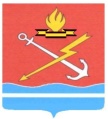 АДМИНИСТРАЦИЯ КИРОВСКОГО ГОРОДСКОГО ПОСЕЛЕНИЯ КИРОВСКОГО МУНИЦИПАЛЬНОГО РАЙОНА ЛЕНИНГРАДСКОЙ ОБЛАСТИП О С Т А Н О В Л Е Н И Е20 января 2022 года № 60О внесении изменений в постановление администрации от 13 января 2023 года № 16 «Об утверждении муниципальной программы «Мероприятия по выполнению задач гражданской обороны, защите населения и территорий Кировского городского поселения Кировского муниципального района Ленинградской области от чрезвычайных ситуаций природного и техногенного характера на 2023-2025 годы» и признании утратившим силу постановления администрации от 28 апреля 2022 года  № 423»В соответствии с пунктом 4 постановления администрации МО «Кировск» от 07.06.2022 года № 572 «Об утверждении Порядка разработки, реализации и оценки эффективности муниципальных программ муниципального образования «Кировск» Кировского муниципального района Ленинградской области и признании утратившим силу постановления администрации МО «Кировск» от 06 ноября 2013 № 712»,  п о с т а н о в л я е т: 1. Внести в постановление администрации Кировского городского поселения муниципального образования Кировский муниципальный район Ленинградский областиот 13 января 2023 года № 16  «Об утверждении муниципальной программы «Мероприятия по выполнению задач гражданской обороны, защите населения и территорий Кировского городского поселения Кировского муниципального района Ленинградской области от чрезвычайных ситуаций природного и техногенного характера на 2023-2025 годы» и признании утратившим силу постановления администрации от 28 апреля 2022 года  № 423»(далее – Постановление) следующие изменения:1.1. В Паспорте Муниципальной программы «Мероприятия по выполнению задач гражданской обороны, защите населения и территорий Кировского городского поселения Кировского муниципального района Ленинградской области от чрезвычайных ситуаций природного и техногенного характера, обеспечении пожарной безопасности и безопасности людей на водных объектах на 2023-2025 годы» пункт «Финансовое обеспечение муниципальной Программы, в том числе по годам реализации» изложить в новой редакции:«Общий объем финансирования муниципальной Программы составляет                  Всего – 8 300,0 тыс.рублей, в том числе:2023 год – 3 310, 00 тыс. руб.2024 год – 2 495, 00 тыс. руб.2025 год – 2 495, 00 тыс. руб.Резервный фонд администрации МО «Кировск» по ликвидации чрезвычайных ситуаций природного и техногенного характера и последствий стихийных бедствий, а также последствий террористических актов на каждый год действия программы составляет 1 500,0 тыс. руб.»1.2. В разделе Комплекс процессных мероприятий № 2  «Мероприятия по защите населения и территорий от чрезвычайных ситуаций природного и техногенного характера в Кировском городском поселении Кировского муниципального района Ленинградской области» пункт «Источник финансирования комплекса процессных мероприятий» изложить в новой редакции:«Общий объем средств, направляемых на реализацию Подпрограммы, составляет Всего: 1 605,0 тыс. рублей, из них:2023 год - 995,0 тыс.рублей;2024 год - 305,0 тыс.рублей;2025 год - 305,0 тыс. рублей».1.3. В Плане комплекса процессных мероприятий «Мероприятия по защите населения и территорий от чрезвычайных ситуаций природного и техногенного характера в Кировском городском поселении Кировского муниципального района Ленинградской области» пункт 1.3 «Создание резерва материальных ресурсов на случай чрезвычайных ситуаций» изложить в новой редакции:«2023 год - 550,0 тыс.рублей;2024 год - 250,0 тыс.рублей;2025 год -250,0 тыс. рублей».1.4. В разделе Комплекс процессных мероприятий № 3 «Пожарная безопасность Кировского городского поселения Кировского муниципального района Ленинградской области» План комплекса процессных мероприятий «Пожарная безопасность в Кировском городском поселении Кировского муниципального района Ленинградской области» пункт 1.3. Оборудование источников наружного противопожарного водоснабжения (пожарной ёмкости) в п.Молодцово изложить в новой редакции:«2023 год - 200,0 тыс.рублей;2024 год - 20,0 тыс.рублей;2025 год - 20,0 тыс. рублей».2. Настоящее постановление вступает в силу с даты его официального опубликования и подлежит размещению на официальном сайте Кировского городского поселения Кировского муниципального района Ленинградской области.3. Контроль за исполнением настоящего постановления возложить на заместителя главы администрации по земельным и имущественным отношениям.Глава администрации                                                                    О.Н. КротоваРазослано: дело, СМИ, сайт, Гои ЧС, ФУ